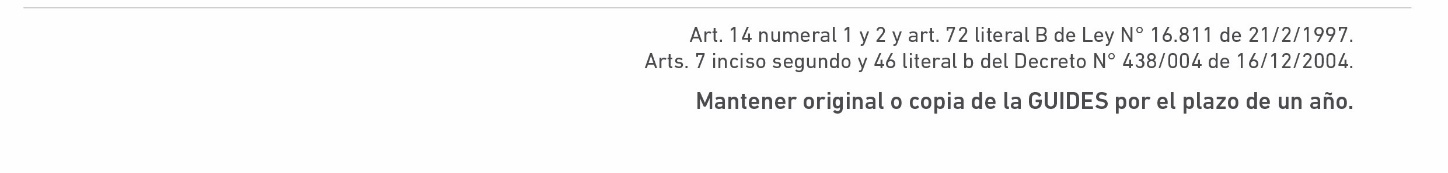 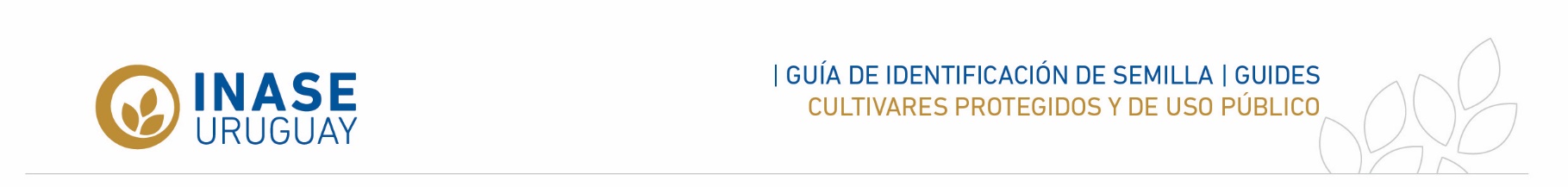 Fecha: ------ / ------ /-----Puntos I y II: deberán ser completados por el propietario de la semilla (todos los campos). Puntos I y II: deberán ser completados por el propietario de la semilla (todos los campos). Puntos I y II: deberán ser completados por el propietario de la semilla (todos los campos). Puntos I y II: deberán ser completados por el propietario de la semilla (todos los campos). Puntos I y II: deberán ser completados por el propietario de la semilla (todos los campos). Puntos I y II: deberán ser completados por el propietario de la semilla (todos los campos). Puntos I y II: deberán ser completados por el propietario de la semilla (todos los campos). Puntos III, IV y V: deberán ser completados por el responsable de la planta de procesamiento y/o depósito (todos los campos).Puntos III, IV y V: deberán ser completados por el responsable de la planta de procesamiento y/o depósito (todos los campos).Puntos III, IV y V: deberán ser completados por el responsable de la planta de procesamiento y/o depósito (todos los campos).Puntos III, IV y V: deberán ser completados por el responsable de la planta de procesamiento y/o depósito (todos los campos).Puntos III, IV y V: deberán ser completados por el responsable de la planta de procesamiento y/o depósito (todos los campos).Puntos III, IV y V: deberán ser completados por el responsable de la planta de procesamiento y/o depósito (todos los campos).Puntos III, IV y V: deberán ser completados por el responsable de la planta de procesamiento y/o depósito (todos los campos).I - DATOS DE LA SEMILLA RESERVADAI - DATOS DE LA SEMILLA RESERVADAI - DATOS DE LA SEMILLA RESERVADAI - DATOS DE LA SEMILLA RESERVADAI - DATOS DE LA SEMILLA RESERVADAI - DATOS DE LA SEMILLA RESERVADAI - DATOS DE LA SEMILLA RESERVADANombre del propietarioC.I. / RUTDomicilioTel./celular Departamento y localidad(ubicación de la semilla)Correo electrónicoEspecieCultivarOrigen legal (factura de compra de Cultivares Protegidos) N° N°Origen legal (factura de compra de Cultivares Protegidos)FechaFechaVolumen reservado (en kg)II - LUGAR DE FUTURA SIEMBRA II - LUGAR DE FUTURA SIEMBRA II - LUGAR DE FUTURA SIEMBRA II - LUGAR DE FUTURA SIEMBRA II - LUGAR DE FUTURA SIEMBRA II - LUGAR DE FUTURA SIEMBRA II - LUGAR DE FUTURA SIEMBRA DepartamentoPadronesPadronesPadronesPadronesPadronesSeccional JudicialIII - DATOS DE LA PLANTA DE PROCESAMIENTO Y/O DEPÓSITOIII - DATOS DE LA PLANTA DE PROCESAMIENTO Y/O DEPÓSITOIII - DATOS DE LA PLANTA DE PROCESAMIENTO Y/O DEPÓSITOIII - DATOS DE LA PLANTA DE PROCESAMIENTO Y/O DEPÓSITOIII - DATOS DE LA PLANTA DE PROCESAMIENTO Y/O DEPÓSITOIII - DATOS DE LA PLANTA DE PROCESAMIENTO Y/O DEPÓSITOIII - DATOS DE LA PLANTA DE PROCESAMIENTO Y/O DEPÓSITODenominación socialC.I. / RUTDomicilioRGS (N° registro)IV - INGRESO DE SEMILLA A PLANTAIV - INGRESO DE SEMILLA A PLANTAIV - INGRESO DE SEMILLA A PLANTAIV - INGRESO DE SEMILLA A PLANTAIV - INGRESO DE SEMILLA A PLANTAIV - INGRESO DE SEMILLA A PLANTAIV - INGRESO DE SEMILLA A PLANTAVolumen ingresado (en kg)N° lote asignadoV - SALIDA DE SEMILLAV - SALIDA DE SEMILLAV - SALIDA DE SEMILLAV - SALIDA DE SEMILLAV - SALIDA DE SEMILLAV - SALIDA DE SEMILLAV - SALIDA DE SEMILLAFechaCantidadCantidadDestinoDestinoDestinoDestinoFechaKgNº de envasesDestinoDestinoDestinoDestino/          / /          /  /          / Firma del propietario de la semillaAclaraciónFirma del propietario de la semillaAclaraciónFirma del propietario de la semillaAclaraciónFirma del responsable de la planta y/o depósitoAclaraciónFirma del responsable de la planta y/o depósitoAclaraciónFirma del responsable de la planta y/o depósitoAclaración